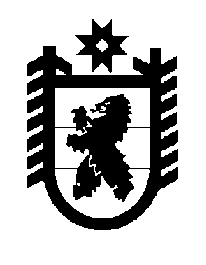 Российская Федерация Республика Карелия    ПРАВИТЕЛЬСТВО РЕСПУБЛИКИ КАРЕЛИЯПОСТАНОВЛЕНИЕ                                    от  15 октября 2018 года № 378-Пг. Петрозаводск Об утверждении Перечня видов регионального                             государственного контроля (надзора), в отношении которых применяется риск-ориентированный подход	В соответствии с частью 12 статьи 81 Федерального закона                            от 26 декабря 2008 года № 294-ФЗ «О защите прав юридических лиц и индивидуальных предпринимателей при осуществлении государственного контроля (надзора) и муниципального контроля» Правительство Республики Карелия п о с т а н о в л я е т:1. Утвердить прилагаемый Перечень видов регионального государственного контроля (надзора), в отношении которых при организации государственного контроля (надзора) применяется риск-ориентированный подход (далее – Перечень).2. Органам исполнительной власти Республики Карелия, уполномоченным на осуществление включенного в Перечень вида регионального государственного контроля (надзора), в отношении которого федеральным законом или Правительством Российской Федерации не установлены критерии отнесения деятельности юридических лиц, индивидуальных предпринимателей и (или) используемых ими производственных объектов к определенной категории риска либо определенному классу (категории) опасности, в течение двух месяцев со дня вступления в силу настоящего постановления внести в установленном порядке в Правительство Республики Карелия проект акта Правительства Республики Карелия, определяющего такие критерии.           Глава Республики Карелия 					                  А.О. ПарфенчиковПереченьвидов регионального государственного контроля (надзора), в отношении которых применяется риск-ориентированный подход1. Региональный государственный надзор за обеспечением сохранности автомобильных дорог регионального или межмуниципального значения.2. Региональный государственный надзор в области защиты населения и территорий от чрезвычайных ситуаций природного и техногенного характера регионального, межмуниципального и муниципального характера.3. Региональный государственный контроль (надзор) в области регулируемых государством цен (тарифов).4. Государственный контроль (надзор) в области долевого строительства многоквартирных домов и (или) иных объектов недвижимости.______________Утвержден постановлением Правительства Республики Карелия от 15 октября 2018 года № 378-П